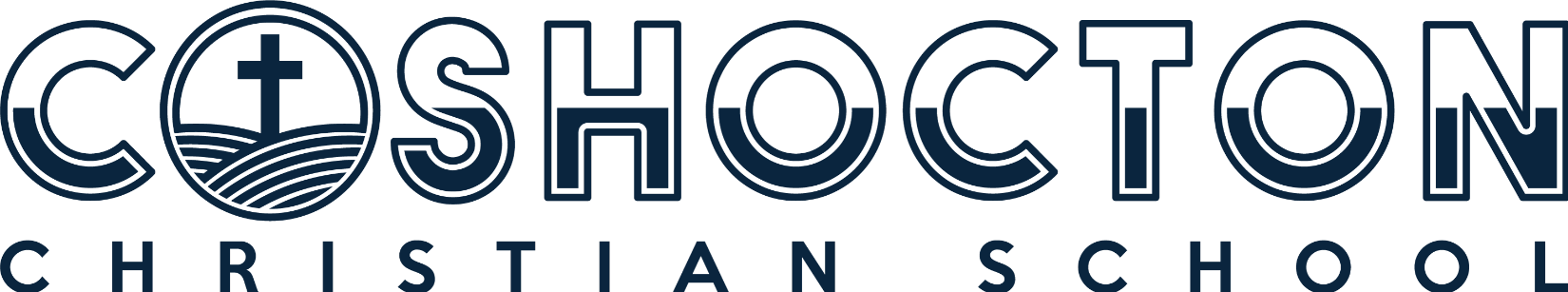 PRESCHOOL FINANCIAL AGREEMENT    The tuition for Coshocton Christian School (2024-2025) is as follows:    Preschool AM.:  $2,055.00   Preschool All Day:  $3,055.00	I understand that the policy of CCS is to make no refund of registration fees, book fees. Reimbursement for pre-paid tuition is done upon CCS board approval.	I understand that I may have the option of making payments on tuition ONLY.  The following must be agreed upon:     a.)  Payment is due on the date set up by the family in FACTS tuition management.  A late fee of $40 will be                           automatically charged if monthly payments are late.        b.) 	I understand that if my account is seriously delinquent, my child(ren) will not be permitted to attend                                     classes until the account is satisfied.        c.)	I understand that my account will be charged a $30.00 returned check fee or credit card charge back          fee for each check returned or charge back on my account.          d.)	I understand that there will be a financial hold on my child(ren)'s report card(s) if payment is not current at the end of each grading period.  This financial hold will remain in effect until the account is current. 	I understand that the entire amount of tuition must be paid whether the child is present in school or not.  No exemption from payment of tuition will be made for sickness or any other cause that results in absenteeism; including expulsion, withdrawal, dismissal, or any other circumstance.       I understand that I am ultimately responsible for all payments to this account.Tuition and fees may be adjusted if absolutely necessary as determined by the finance committee of the          school board and ample notice will be given if such an instance occurs.Tuition is NOT tax deductible and cannot be marked as a donation or gift. The Coshocton Christian School recruits and admits students of any race, color, or ethnic origin to all its              rights, privileges, programs, and activities.  In addition, the school will not discriminate on the basis of race, color, or ethnic origin in the administration of its educational programs and athletics/extra-curricular activities.  Furthermore, the school is not intended to be an alternative to court or administrative agency ordered, or public school district initiated desegregation.I/we agree to abide by and adhere to the stipulations and limitations set forth in this policy by Coshocton Christian School.  __________________________________________________________________     ____________________________Parent/Legal Guardian Signatures                                                            Date